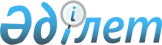 О внесении изменений в решение Акмолинского областного маслихата от 26 сентября 2014 года № 5С-30-6 "Об утверждении границ оценочных зон и поправочных коэффициентов к базовым ставкам платы за земельные участки города Кокшетау Акмолинской области"Решение Акмолинского областного маслихата от 6 сентября 2019 года № 6С-37-4. Зарегистрировано Департаментом юстиции Акмолинской области 9 сентября 2019 года № 7363
      Примечание РЦПИ.

      В тексте документа сохранена пунктуация и орфография оригинала.
      В соответствии с Земельным Кодексом Республики Казахстан от 20 июня 2003 года, Законом Республики Казахстан от 23 января 2001 года "О местном государственном управлении и самоуправлении в Республике Казахстан", Акмолинский областной маслихат РЕШИЛ:
      1. Внести в решение Акмолинского областного маслихата "Об утверждении границ оценочных зон и поправочных коэффициентов к базовым ставкам платы за земельные участки города Кокшетау Акмолинской области" от 26 сентября 2014 года № 5С-30-6 (зарегистрировано в Реестре государственной регистрации нормативных правовых актов № 4432, опубликовано 19 ноября 2014 года в информационно-правовой системе "Әділет") следующие изменения:
      в приложении к указанному решению:
      в строке, порядковый номер 8 слова "с улицей М. Горького, вдоль улицы М. Горького" заменить словами "с проспектом Нұрсұлтан Назарбаев, вдоль проспекта Нұрсұлтан Назарбаев";
      в строке, порядковый номер 9 слова "с улицей М. Горького, по улице М. Горького" заменить словами "с проспектом Нұрсұлтан Назарбаев, по проспекту Нұрсұлтан Назарбаев".
      2. Настоящее решение вступает в силу со дня государственной регистрации в Департаменте юстиции Акмолинской области и вводится в действие со дня официального опубликования.
					© 2012. РГП на ПХВ «Институт законодательства и правовой информации Республики Казахстан» Министерства юстиции Республики Казахстан
				
      Председатель сессии
Акмолинского областного
маслихата

Г.Бекмагамбетов

      Секретарь Акмолинского
областного маслихата

А.Баймагамбетов
